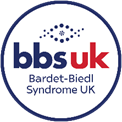 Travel Expense InformationThe following benefits enable you to claim back travel costs from the hospital:Income support/Universal CreditPension credit guarantee creditTax credit with exemption certificateDisability working allowanceDisabled person tax credit, with exception certificateIncome based job seekers allowanceIncome based training allowanceWork based learning for adultsHC2/3 low income exception certificateIncome based Employment Support Allowance (Income based only, NOT Contributory or a combination of Income and Contributory)*Please note it is only means tested benefits that enable you to claim back travel costs, Disability Living Allowance (DLA) and Personal Independence Payment (PIP) are not eligible benefits.Evidence of the above benefits should be no more than 6 months old and must have your current address on.In order to claim back you will need to bring the following to your appointment and we will help you claim from the cashiers department:Hospital appointment Clinic letterTrain Ticket/Car Park/Taxi receiptsDepartment of Work and Pensions evidence confirming benefits, all pages